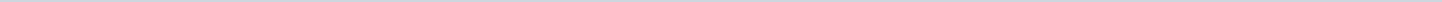 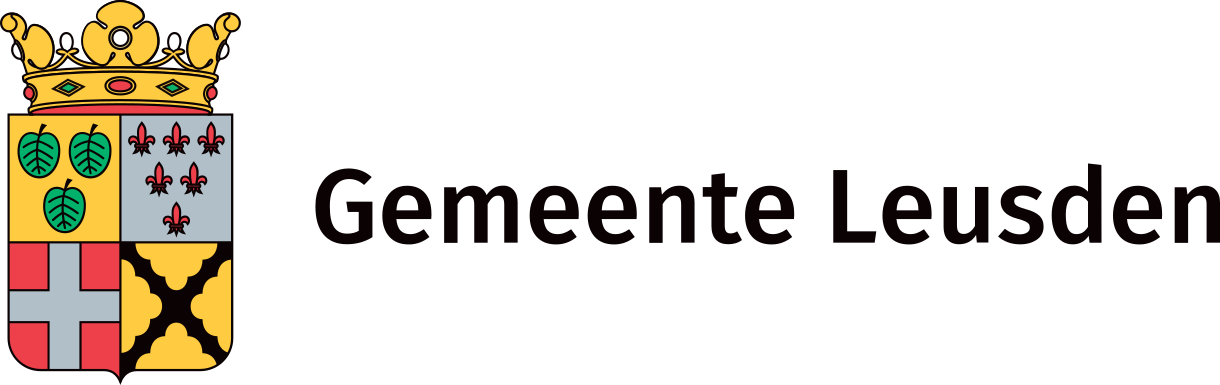 Gemeente LeusdenAangemaakt op:Gemeente Leusden29-03-2024 11:23Moties6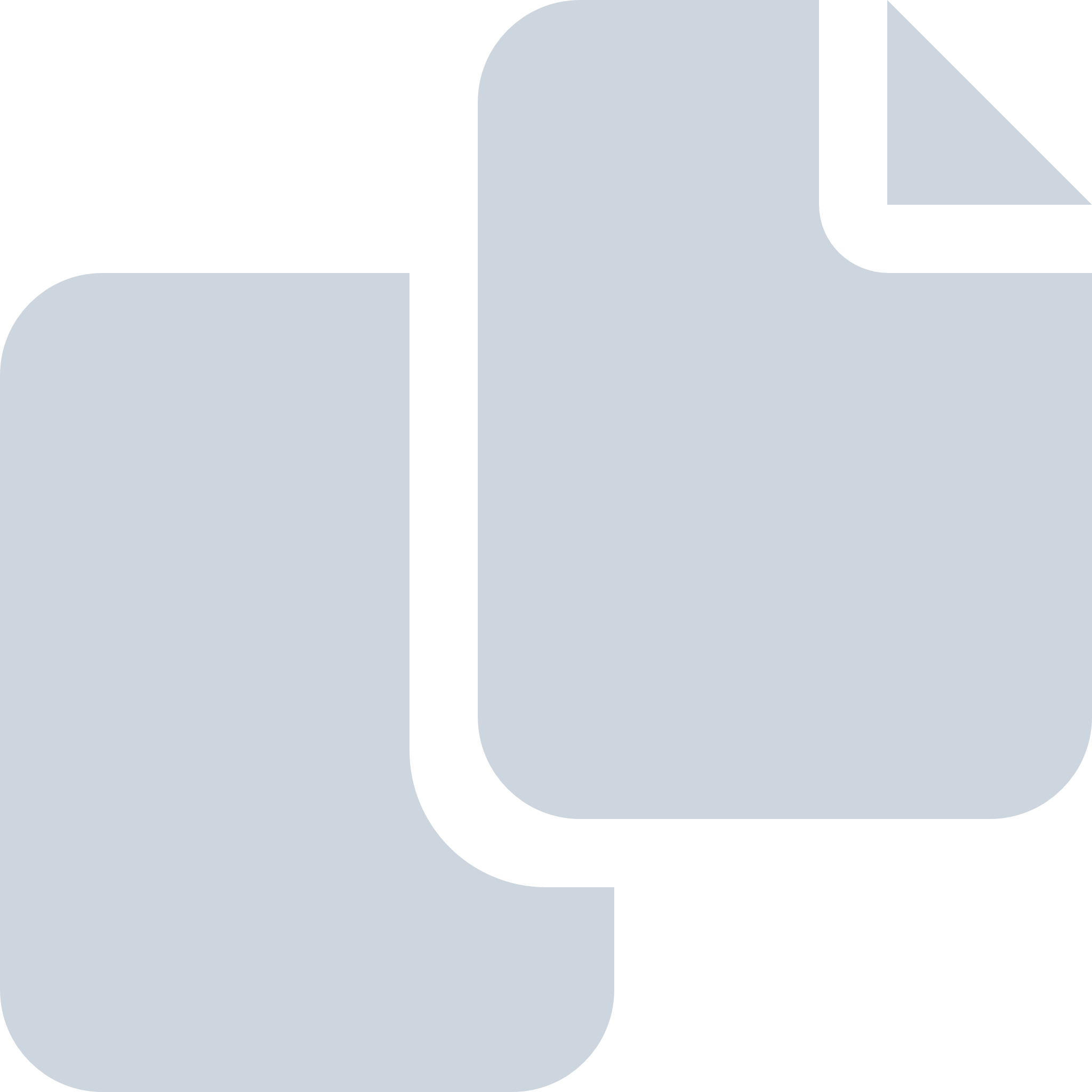 Periode: november 2020#Naam van documentPub. datumInfo1.M.7.1 D66 CU-SGP SP GL-PvdA CDA Houd de lijn vrij! AANGENOMEN13-11-2020PDF,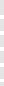 282,96 KB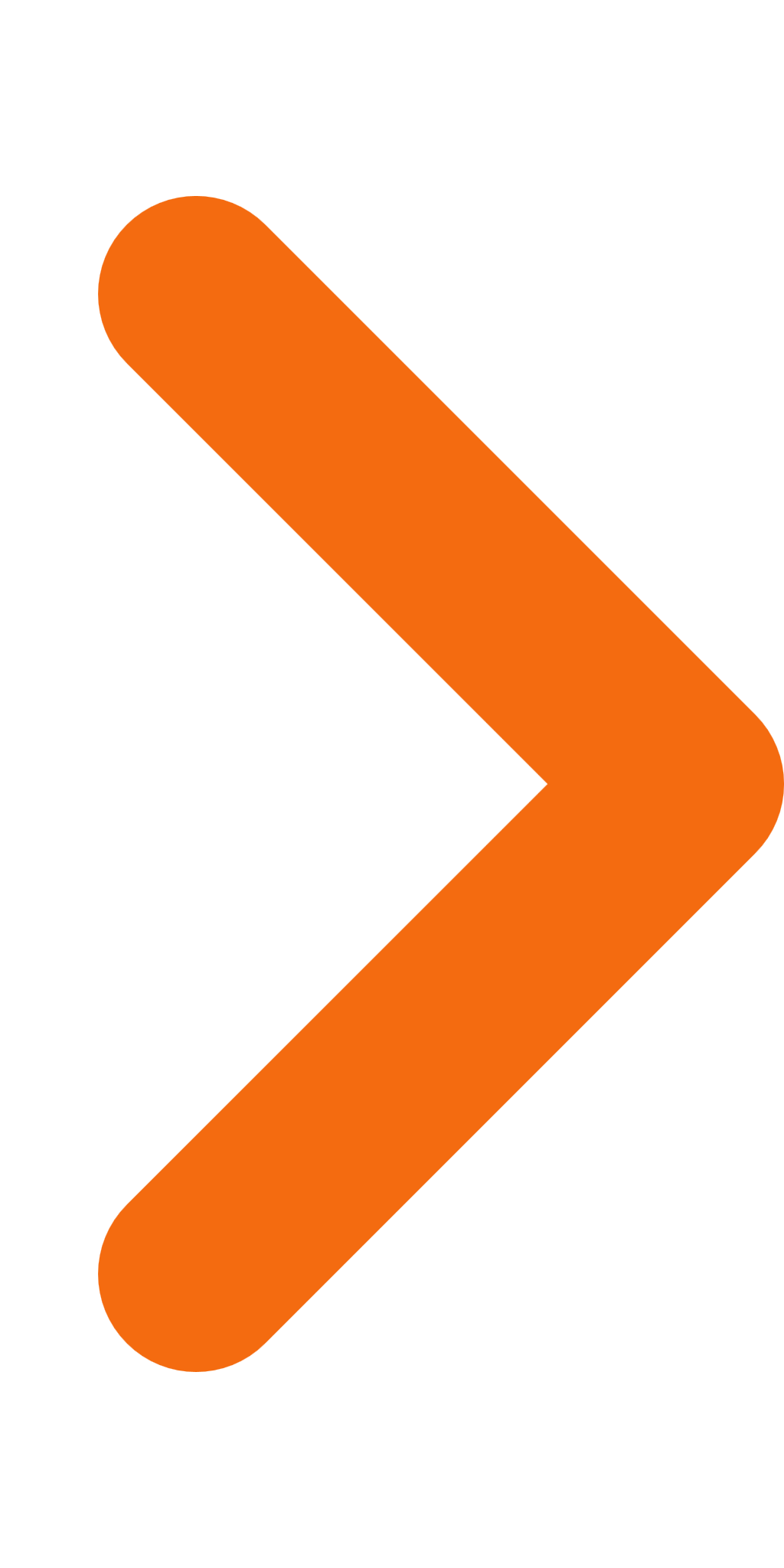 2.M.7.2 CU-SGP SP D66 GL-PvdA Inclusief vergaderen AANGENOMEN13-11-2020PDF,213,44 KB3.M.7.3 VVD CU-SGP SP CDA Inwoners die moeite hebben met lezen en schrijven AANGENOMEN13-11-2020PDF,290,18 KB4.M.8.1 D66 SP - Groot onderhoud verdere uitvoering bezuiniging 7% INGETROKKEN13-11-2020PDF,56,04 KB5.M.v.1 CDA GL-PvdA Groenstrook bebouwing Kon Julianalaan Leusden-Zuid VERWORPEN13-11-2020PDF,198,16 KB6.M.v.2 CU-SGP D66 VVD SP bewegen in buitenruimte AANGENOMEN13-11-2020PDF,260,88 KB